VIII-Campeonato de España de INLINE-2021LAS ROZAS,  8/11 Junio 	 TODAS LAS CATEGORÍASESQUEMA DE LOS HORARIOS  PROVISIONALESDía 8 de Julio- JuevesDesde las 16:00 a las 21:00 horas, 	ENTENAMIENTOS PROGRAMA CORTOCADETE, JUVENIL, JUNIOR Y SENIOR		-10          (0,30) Día 9 de Julio- Viernes	CAMPEONATODesde las 09:00  a las 14:30 :	CAMPEONATO PROGRAMAS CORTOS				CADETE, JUVENIL, JUNIOR Y SENIOR 	Desde las 14.30 a las 17.30 horas	Entrenamiento Largo Alevín e Infantil		- 6 	(0,30)APERTURA CAMPEONATO 17.30 Desde las 18.00 a las 22.15           COMPETICION PROGRAMA LARGO ALEVIN E INFANTILENTREGA DE TROFEOS Día 10 de Sábado Desde las 08:30 a las 12:00  horas, ENTRENAMIENTOS PROGRAMA LARGO		-10  	(0,20)CADETE, JUVENIL, JUNIOR Y SENIOR Desde las 12.00 horas a las 14.15, COMPETICION PROGRAMA LARGO CADETEDesde las 16.00 horas  a las 21.30 COMPETICION PROGRAMA LARGO JUVENIL, JUNIOR Y SENIORENTREGA DE TROFEOS Y CLAUSURA. ATENCIÓN	Estos horarios podrían variar si las circunstancias lo requieren, lo cual de producirse, sería de acuerdo con los delegados AutonómicosLos GRUPOS, siempre se efectuarán a través de las órdenes de salida, tanto en el programa corto como en el libre Largo.SE RECUERDA QUE LOS HORARIOS PODRÁN SER ADELANTADOS, CON LO CUAL LOS PATINADORES y DELEGADOS, DEBERÁN ESTAR TREINTA (30) MINUTOS ANTES DE QUE DE COMIENZO CADA APARTADO DE LA COMPETICIÓN, TAL COMO REFLEJA EL REGLAMENTO VIGENTE.En ningún caso los “contactos de pista”, alterarán el comienzo de la competición.Las Ceremonias de Apertura y Clausura se realizarán sin la presencia en pista de patinadores ni  Delegados.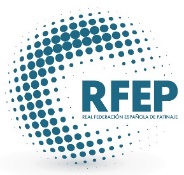 							Comité Nacional P.A.Reus, 15 de Junio de 2021